Syndicated Shows Endure Viewership DropCBS Television Distribution’s “Judge Judy” slipped 1% to 10.2 million viewers, according to Nielsen live program plus time-shifted viewing from September 3, 2018 through March 3, 2019. Three game shows placed just behind “Judy” also declined slightly -- CBS’ “Wheel of Fortune” losing 1% to 10.1 million; CBS’s“Jeopardy” down 2% to 9.8 million; and Twentieth Television’s “Family Feud” falling 6% to 9.6 million.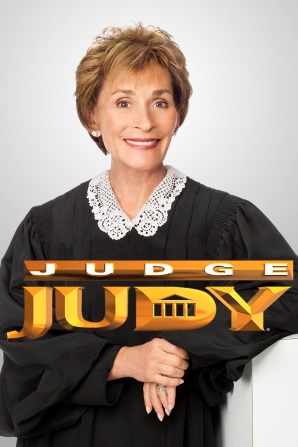 MediaPost 3.13.19https://www.mediapost.com/publications/article/333172/syndicated-shows-endure-viewership-drop.html?utm_source=Listrak&utm_medium=Email&utm_term=Syndicated+Shows+Endure+Viewership+Drop&utm_campaign=Syndicated+Shows+Endure+Viewership+DropImage credit:https://pbs.twimg.com/media/Cz7of4lXgAAIT9Y.jpg